Associated Student Government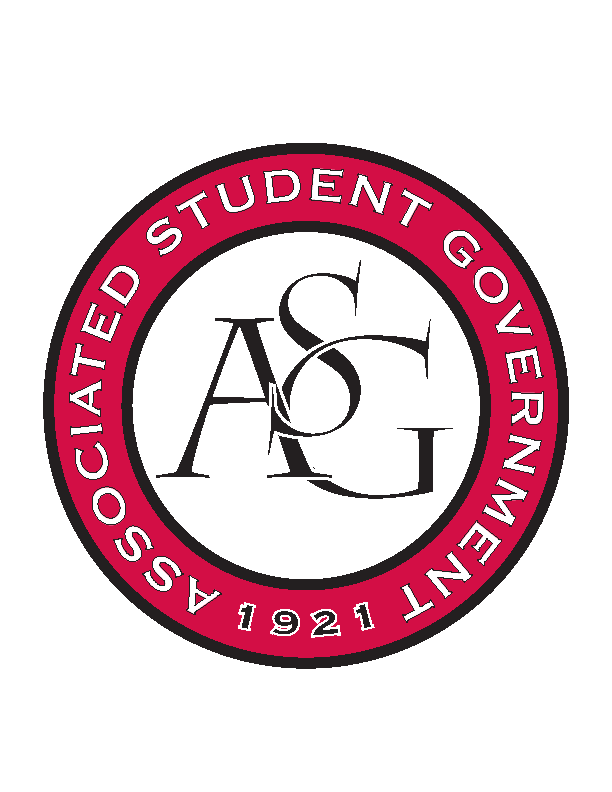 Office of Financial Affairs Meeting AgendaFebruary 15, 2018Call To Order Roll Call Adam Jones Colin GonzalezAbsentJalen Hemphill Kyle WardPeyton PodschwitProxy: MarcoPloy PleetissamuthSemien HagosProxy: Kadarius Sofia HadleyWilliam NeelyProxiesDani ZapataKate HedgecockMadeline BrownMarco Gargano KadariusApproval of the MinutesAppealsAudit ReportsChinese Students and ScholarsAmerican Constitution SocietyOld BusinessNet ImpactSecond Round Approved (6-0)Japanese Student AssociationSecond Round Approved (6-0)African Students OrganizationSecond Round Approved (6-0)Drawing and Painting AssociationRemoving miscellaneous and cateringSecond Round Approved (7-0) Association of Ceramic EnthusiastsSecond Round Approved (7-0)Panamanian Student OrganizationMotion to table approved (7-0)Agro-Panama InternationalMotion to table approved (7-0)Society of Art HistoriansSecond Round Approved (7-0)Space and Planetary Association for Collaboration and Education HogsSecond Round Approved (7-0)New BusinessPakistani Students AssociationWhy two nights?How many drinks?Cap is $12 for attendeeVenue FeesPrices of miscellaneous items First Round Approved (8-0)Space and Planetary Association for Collaboration and Education HogsLateDenied (0-8)Horticulture ClubApproved (8-0)American Marketing AssociationWhat are the awards?What is the due date?First Round Approved (8-0)Association of Ceramic EnthusiastsWhen will he be meeting with students individually?Why two nights?Who is the workshop for?Cannot sell anything/receive moneyWho are the co-sponsors?No non-students?Exclusive? First Round Approved (7-1)Simple TruthWhat will be happening in their education sessions?Encourage underclassmen to attend these eventsFirst round approved (8-0)International Students OrganizationAny co-sponsors?Only 15 non-students?Ask for agenda$990 – ask about any extra feesFirst round approved (7-1-0)Pre-Dental SocietyFirst Round Approved (8-0)AnnouncementsFunding SessionsAdjournment 